Loma Linda Academy:  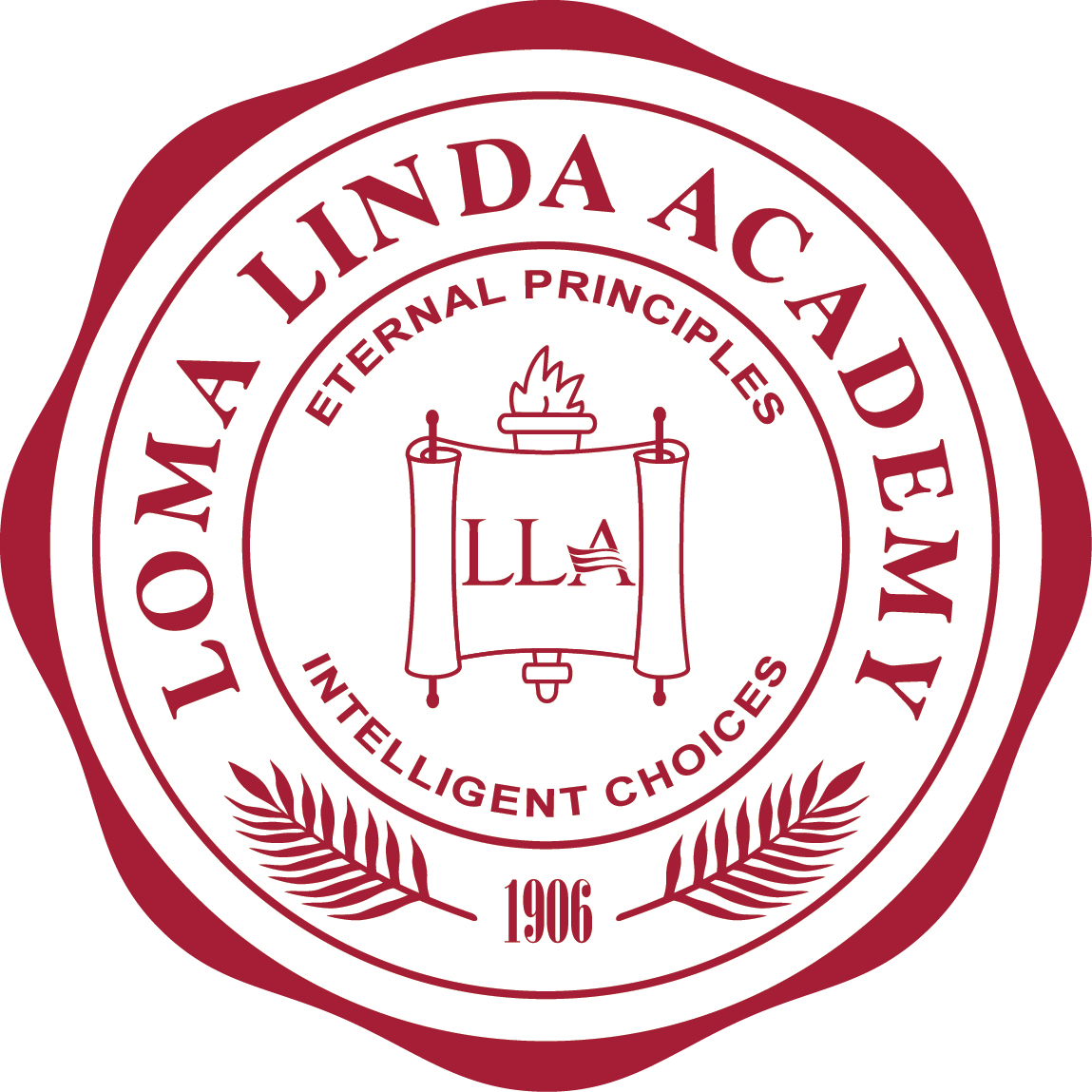 ASSIST and Partnering For EternitySocio por la EternidadInformación del Mentor AdultoNombre:_________________________________	 Fecha:_____________Dirección:____________________________________________________Teléfono:_________________________	  Sexo:    Masculino        FemeninoCorreo Electrónico (opcional)_______________________________________Edad (opcional)_______Los estudiantes visitaran por 1 hora, 1 vez por semana. Los horarios se decidirán por usted y el estudiante de acuerdo a la disponibilidad de ambos.Por favor indique los días que le gustaría que le visitara el estudiante (marque con un circulo)D 	L  	M 	 M	 J 	V       SEstá interesado en alguna de las actividades mencionadas a continuación? Favor de marcar todas las que se apliquenCocinar                                                         Ayuda conj la computadora o Celular.Jugar juegos o rompecabezasCantar o tocar algun instrumentoFotografiaColeccionar estampillas/piedras/rocasAnimalesOrganizar fotos o albumesLeer libros o revistasSocializarEscuchar historias o platicarCaminarJardineriaManualidadesOtro: ________________Por favor haga una lista de otros pasatiempos o actividades que usted disfrute. __________________________________	____________________________________________________________________	____________________________________________________________________	__________________________________Hay actividades o quehaceres en los cuales necesita ayuda? (esto se aplica ma aquellos que han sido emparejados con un estudiante mayor) marque el/los que se apliquen:Limpieza de Baño/cocinaLavar ropa (Lavar,secar,doblar)JardineriaArchivar papeleriaSacudir, trapear, barrer, aspirarOrganizar cuarto, closet, cocinaReacomodar o diseñarBasura y/o reciclajeOtro:_______________________________________________Los estudiantes de Loma Linda Academy han escogido ser parte del programa ASSIST/PFE y esta entusiasmados por servir y hacer la diferencia. Tambien esperamos que usted pueda hacer una diferencia en su vida por medio de su amistad, guianza y consejería.Firma Mentor Adulto: __________________________	Fecha: ________